Supplemental Digital Content 3. Late Effects Questionnaire II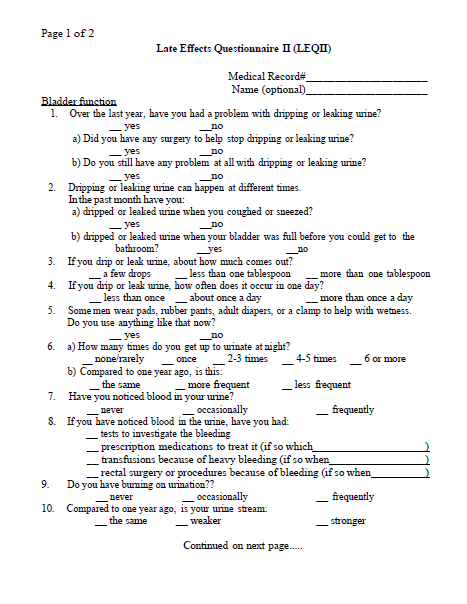 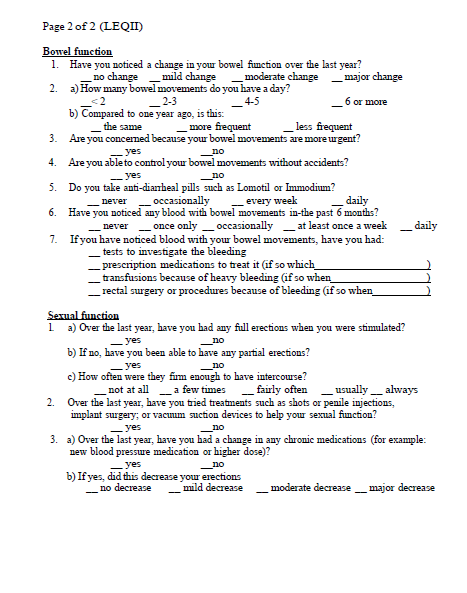 